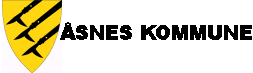 ØVELSE – ØVELSE - ØVELSE«ØVELSE PANDEMI 2020»Bakgrunn og mål for øvelsenKoronapandemien har ennå ikke fått rotfeste i kommunen. Åsnes kommune har hatt et fåtall smittede så langt. Dette var svært tidlig i pandemien. Vi må imidlertid være forberedt på å håndtere et større antall mistenkt smittede og smittede.Målet med øvelsen er at kriseledelsen, informasjonsrådgiver og helsepersonell skal få diskutert om vi er i stand til å håndtere et større antall mistenkt smittede. Dette innebærer også et antall smittede i kritiske samfunnsfunksjoner i kommunen. Det innebærer også at det må tenkes på kontinuitetsplanlegging. Hvordan skal vi opprettholde viktige funksjoner?  I tillegg til et større antall mistenkt smittede og smittede skal kommunen i løpet av høsten gjennomføre vaksinering av 75 % av befolkningen i risikogruppen. Dette ifølge oppdrag fra Helsedirektoratet.Oppdrag  For at både helsepersonell og kriseledelsen skal være best mulig forberedt ønsker kommunen å få øvd kritiske deler av organisasjonen i håndtering av koronasmittede pasienter og smitteoppsporing, samt intern og ekstern kommunikasjon.Oppdraget er å øve kriseledelse, infopersonell og personell fra helse- og omsorgs-virksomhetene i samhandling med frivillige, i håndtering av et større antall mistenkt smittede og smittede i kommunen samtidig som vi skal opprettholde den ordinære kommunale virksomheten i størst mulig grad. Hensikten med øvelsen er at kommunen skal være best mulig forberedt dersom det skulle komme et større utbrudd med smitte i Åsnes.Oppdraget er sluttført når aktuelt personell er øvd og evaluering er gjennomført.Type øvelse Øvelsen gjennomføres som en diskusjonsøvelse med deler både i plenum og i mindre grupper. I følge DSB sin forklaring på øvelsesformen kan det refereres følgende:«En diskusjonsøvelse er en øvingsform der alle deltagerne samles i ett felles rom, og all kommunikasjon skjer i dette rommet. Innspillene blir gitt muntlig eller på papir / skjerm / lerret. Ingen tiltak skal iverksettes fysisk og ingen kontakt skal tas utenfor rommet. Deltagerne skal altså ikke spille / simulere for eksempel et møte i kriseledelsen, men diskutere seg gjennom både spesifikke og generiske problemstillinger til det scenarioet de får presentert av en diskusjonsleder / øvingsleder.Hensikten med øvingsformen er å la øvingsdeltagerne komme frem, gjennom diskusjon og dialog, til de beste løsningene på en problemstilling og gjennom dette få en større forståelse for sin egen og andres rolle. Dette kan gjelde virksomheten ansvar eller individers ansvar.»Øvelsen er tenkt gjennomført i kommunestyresalen tirsdag den 15.9. fra kl. 12.00 – 15.30. Øvelsen avsluttes med en evaluering.Scenario   Det har vært en generell oppblomstring av smitte på Østlandet av COVID-19. Også i Åsnes har vi hatt noen få enkelttilfeller av smitte. Dette har blitt håndtert innen for det det smitteregime som er opprettet i kommunen. Det var i helga 21. – 23. august svært godt vær i Solør og det har vært avholdt to større musikkarrangementer som har samlet mye mennesker. Dette har resultert i mistanke om stor smittespredning. I tillegg har det vært konfirmasjon i to kirker i Åsnes, med et ukjent antall konfirmasjonsselskaper.DeltagereMitt forslag til deltagere på øvelsen er:KriseledelseKommuneoverlegerFra KFFHelsesykepleier Helsesekretær Enhetsleder ServicetorgetRøde KorsÅsnes sanitetsforeningSivilforsvaretFylkesmannen InnlandetRepresentanter, Grue og Våler kommuner, beredskapskoordinator og helsesjefEvalueringØvingsleders forslag er at beredskapskoordinatorene i Grue og Våler er med som observatører og har et spesielt øye for evaluering.ØVELSE – ØVELSE - ØVELSE